Les 12 raisons de s’inscrire au Connectic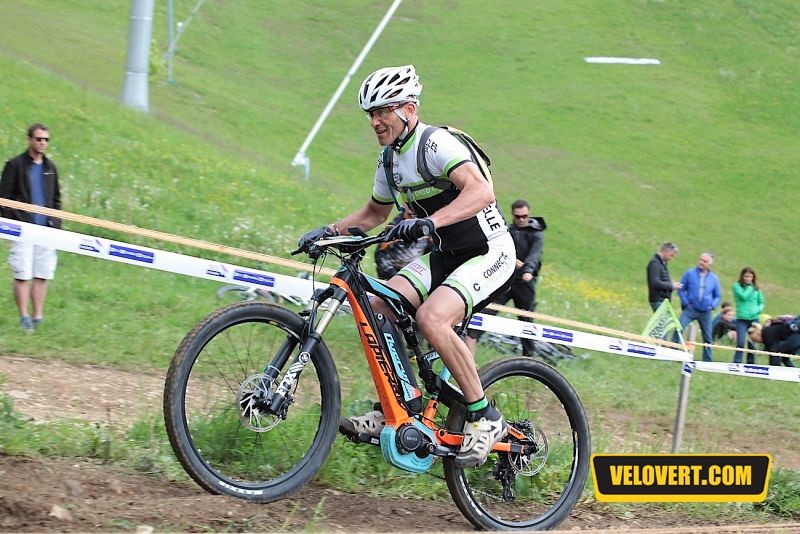 Des réductions chez nos partenaires spécialisés :RS cyclesDécathlon ArlesProvence 2 roues TarasconUne Ecole de Vélo avec encadrement compétent et formé par la FFC (8 initiateurs)Un Atelier MécaniqueUn Suivi Santé : Ostéopathe, Pôle Santé, prévention et nutritionAccompagnement en VTT (progression) en route cyclosport  et route loisir (découverte des circuits touristiques…) pédagogie à tous niveaux.Stages d’enduro (spécialité VTT).Des Sorties à Thème (rando, VVF, raids etc…) et covoiturage organisé.Courses XC et Enduro (team)Manifestations et évènements (forum, galettes des rois, Ran’Daudet, repas de fin d’année etc…)Convivialité, échange, réseau social d’entraide, etc…Equipement textile français de grande qualité à prix d’usine (POLI)Avantages financiers Fontvieille : 25€ remboursés sur l’inscription et département 13 : Pass’Sport collégiens.Bienvenus au Club !!